		Cartes d’événements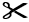 Chanter 
Ô CanadaRemplir sa 
bouteille d’eau.Marcher jusqu’à 
la classe voisine 
et revenir.Faire 
30 redressements assis.Écrire son 
nom 15 fois.Lire une page 
d’un livre.Fabriquer un 
avion en papier.Dessiner 
un portrait de 
sa famille.Faire 10 pompes.